MATHEMATIQUES 1 Dictée de nombres N°11. …………….                 2. …………….                3. …………….                      4. …………….                  5. …………….6. …………….                 7. …………….                8. …………….                      9. …………….                  10. …………….Score : ………… / 10Nombres : 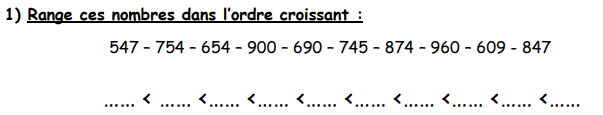 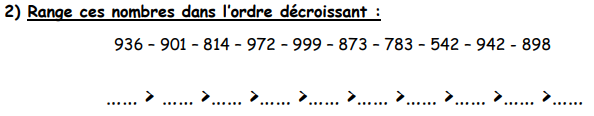 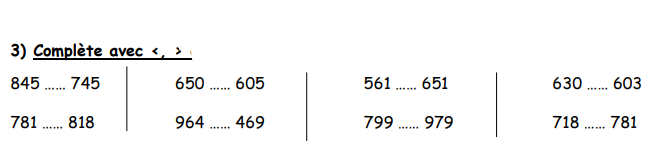 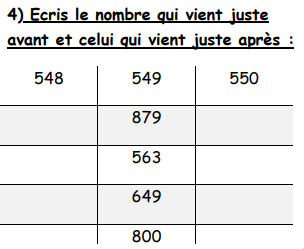 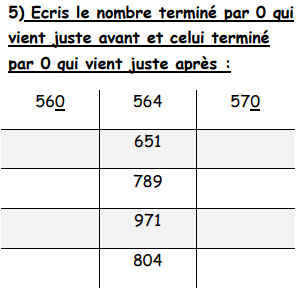 MATHEMATIQUES 2Calcul mental N°11. …………….                 2. …………….                3. …………….                      4. …………….                  5. …………….6. …………….                 7. …………….                8. …………….                      9. …………….                  10. …………….Score : ………… / 10Calcul posé : la soustraction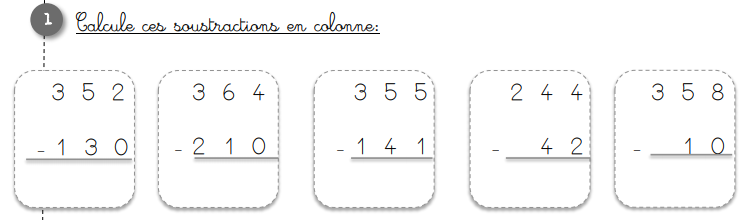 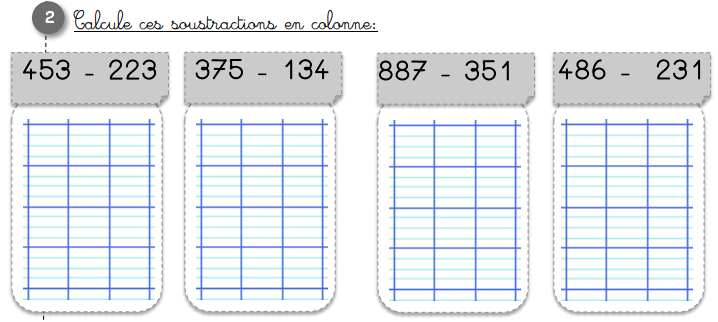                         Calcule ces additionsen colonne.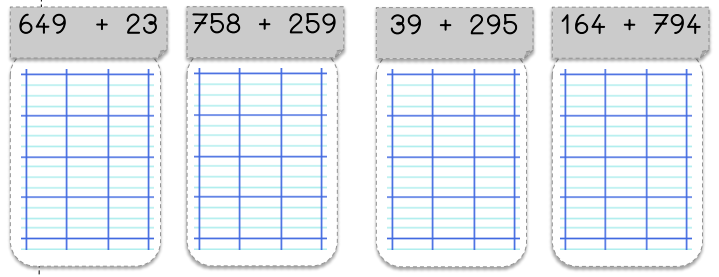 MATHEMATIQUES 3 Calcul mental N°21. …………….                 2. …………….                3. …………….                      4. …………….                  5. …………….6. …………….                 7. …………….                8. …………….                      9. …………….                  10. …………….Score : ………… / 10Calcul : La table de 5Exercice 1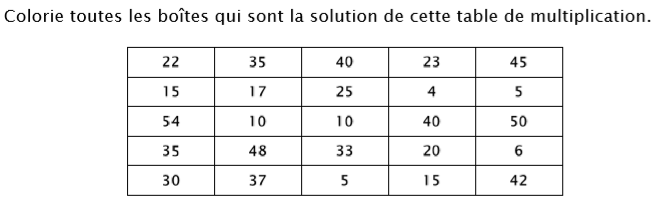 Exercice 2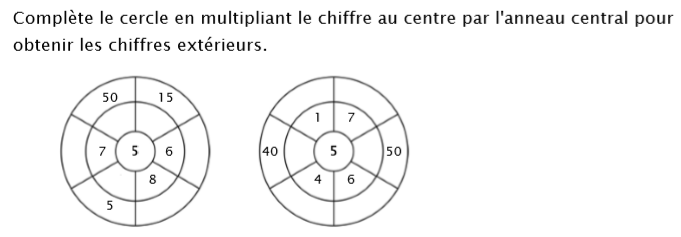 Exercice 3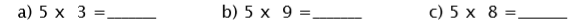 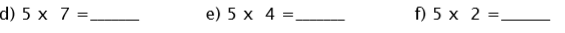 MATHEMATIQUES 4Dictée de nombres N°21. …………….                 2. …………….                3. …………….                      4. …………….                  5. …………….6. …………….                 7. …………….                8. …………….                      9. …………….                  10. …………….Score : ………… / 10Nombres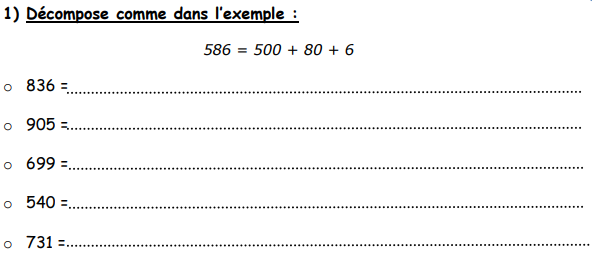 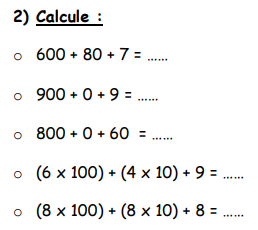 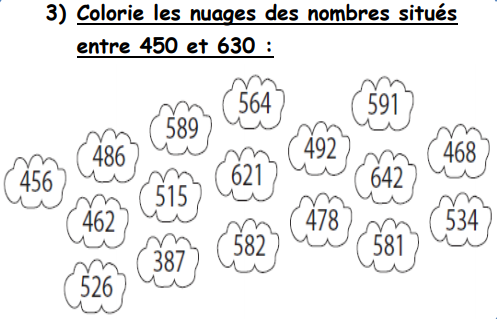 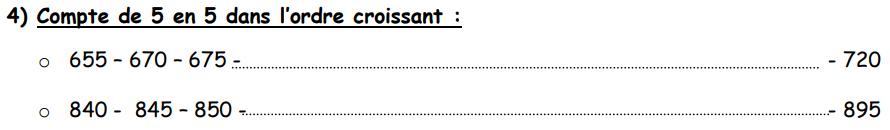 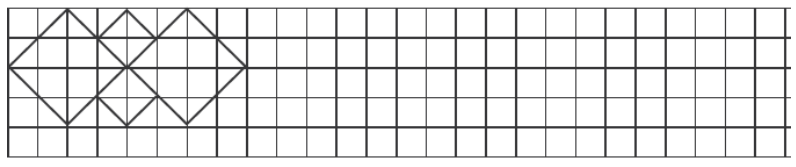 